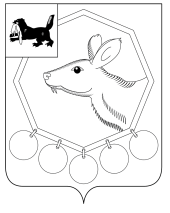 КОНТРОЛЬНО - СЧЕТНАЯ ПАЛАТАМО «БАЯНДАЕВСКИЙ РАЙОН»ЗАКЛЮЧЕНИЕ 25-зПО РЕЗУЛЬТАТАМ ЭКСПЕРТИЗЫ ПРОЕКТА РЕШЕНИЯ ДУМЫ МО «ХОГОТ» «О БЮДЖЕТЕ НА 2016 ГОД»с. Баяндай                                                                           «25» декабря 2015 годаЗаключение составлено аудитором Контрольно – счётной палаты  МО «Баяндаевский район» Дамбуевым Ю.Ф.,  инспектором  Борхоновым А.М. по результатам экспертизы проекта решения Думы МО «Хогот» «О бюджете на 2016 год» в соответствии со статьей 23 Положения о бюджетном процессе в МО «Хогот», утвержденного решением Думы МО «Хогот»  от 21.12.2012г. №8.Общие положенияЗаключение на проект Решения Думы МО «Хогот» «О бюджете на 2016 год» (далее - Заключение) подготовлено в соответствии с  Бюджетным кодексом Российской Федерации (далее – БК РФ), Положением о бюджетном процессе в муниципальном образовании «Хогот», утвержденного решением  Думы МО «Хогот» от 25.03.2012г. №5, Соглашением о передаче полномочий по осуществлению внешнего муниципального финансового контроля Контрольно-счётной палате муниципального образования «Баяндаевский  район»  от 26.12.2013г.  №24,  Положением о Контрольно-счетной палате муниципального образования «Баяндаевский район» утвержденного решением Думы муниципального образования «Баяндаевский район» от 04.10.2011г. №21/5 «Об утверждении Положения о Контрольно-счетной палате муниципального образования «Баяндаевский район» и иными актами действующего федерального и областного законодательства, с учетом норм и положений проекта федерального закона  «О федеральном бюджете на 2016 год» и проекта закона Иркутской области «Об областном бюджете на 2016 год».При составлении Заключения проверено наличие и оценено состояние нормативной  и методической базы, регулирующей порядок формирования бюджета поселения, параметров его основных показателей.Соблюдение законодательства при составлении проекта решения и представлении его в Думу муниципального образования «Хогот»           В соответствии с решением Думы МО «Хогот» от 16.11.2015г. №22 «Об особенностях составления и утверждения проекта бюджета МО «Хогот» на 2016 год», проект решения «О бюджете МО «Хогот» на 2016 год» с необходимыми приложениями определенными ст. 184.2 БК РФ поступил в Контрольно-счетную палату МО «Баяндаевский район» 30 ноября 2015 года для проведения экспертизы. Вместе с проектом в соответствии со ст.184.2 Бюджетного кодекса РФ поступили в контрольно-счетную палату следующие материалы:Основные направления бюджетной и налоговой политики на 2016 год и плановый период 2017 и 2018 годов;Предварительные итоги социально-экономического развития МО «Хогот» за истекший период 2015 года;Ожидаемые итоги социально-экономического развития муниципального образования «Хогот» за 2015 год;Прогноз социально-экономического развития МО «Хогот» на 2015-2018 годы;Оценка ожидаемого исполнения бюджета МО «Хогот» в 2015 году;Проект решения Думы МО «Хогот» «О бюджете на 2016 год» и пояснительная записка к нему;Реестр расходных обязательств МО «Хогот» на 2016 год и плановый период 2017-2018 годов.Перечень представленных документов и материалов в целом соответствуют требованиям бюджетного законодательства.Основные направления бюджетной и налоговой политики МО «Хогот» на 2016 год и плановый период 2017 и 2018 годов» утверждены  Постановлением главы администрации МО «Хогот» от 27.11.2015г. №58, что соответствует требованиям ст. 172 БК РФ.  Ожидаемые итоги социально-экономического развития МО «Хогот»  на 2015 год  отражены  в отдельной графе показателей Прогноза  социально-экономического  развития муниципального образования «Хогот» на 2015-2018 годы, что  соответствует  требованиям ст.184.2 БК РФ и ст.23 Положения о бюджетном процессе в МО «Хогот.3. Изменения законодательства, учтенные при формировании доходов и расходов бюджета МО «Хогот»При подготовке проекта бюджета МО «Хогот» на 2016 год были учтены:Бюджетный кодекс Российской Федерации;  - проект федерального закона «О федеральном бюджете на 2016 год»;- проект закона Иркутской области «Об областном бюджете на 2016»;- Закон Иркутской области от 22.10.2013г. №74-ОЗ «О межбюджетных трансфертах и нормативах отчислений доходов в местные бюджеты»;- Положение о бюджетном процессе в МО «Хогот», утвержденное решением Думы МО «Хогот» от 25.03.2012г. №5;-  Прогноз социально-экономического развития МО «Кырма» на 2015-2018 годы;- Основные направления бюджетной и налоговой политики МО «Хогот» на 2016 год и плановый период 2017 и 2018 годов» утвержденные  Постановлением главы администрации МО «Хогот» от 27.11.2015г. №58;  - Решение Думы МО «Хогот» от 16.11.2015г. №22 «Об особенностях составления и утверждения проекта бюджета МО «Хогот» на 2016 год»;4. Анализ основных направлений бюджетной и налоговой политикиПредставленные в составе документов к проекту решения основные направления  бюджетной и налоговой политики МО «Хогот» на 2016 год и плановый период 2017 и 2018 годов, утвержденные постановлением главы администрации  МО «Хогот»  от 27.11.2015г. №58 подготовлены в соответствии с Бюджетным посланием Президента РФ Федеральному Собранию РФ от 13.06.2013г. «О бюджетной политике в 2014-2016 годах» (далее Послание)  и включают в себя как поставленные ранее задачи,  так и новые направления, в том числе: - сохранение преемственности приоритетов направления средств бюджета муниципального образования «Хогот», определенных в предыдущие годы;- эффективное использование налогового потенциала муниципального образования «Хогот», создание стимулов и формирование благоприятных условий для развития бизнеса и содействия занятости населения;- принятие решений об установлении новых расходных обязательств только на основе тщательной оценки их эффективности и при  наличии ресурсов для их гарантированного исполнения в пределах принятых бюджетных ограничений.5. Анализ основных характеристик бюджетаВ представленном проекте решения  содержатся основные характеристики бюджета  в соответствии с требованиями бюджетного законодательства.	Проектом решения Думы МО «Хогот» «О бюджете на 2016 год» утверждаются основные характеристики бюджета МО «Хогот» на 2016 год, а именно:- общий объем доходов в сумме 5231,9 тыс. руб., в том числе безвозмездные поступления 3672,9 тыс. руб.;- общий объем расходов – 5309,9 тыс. руб.;- размер дефицита бюджета  – 78,0 тыс. руб.   В соответствии со ст. 92.1 Бюджетного Кодекса РФ размер дефицита бюджета на 2016 не превышает 5 процентов утвержденного общего годового объема доходов местного бюджета без учета утвержденного объема безвозмездных поступлений.Проектом решения устанавливается, что в расходной части бюджета МО «Хогот» на 2016 год создается резервный фонд администрации МО «Хогот» в размере 5 тыс. руб. ежегодно или около 0,09%,  что соответствует ст. 81 БК РФ.Если провести анализ ожидаемого объема расходов в целом, за счет местного бюджета на территории МО «Хогот», то расходы характеризуются следующим образом:Таблица 1.Данные об объемах доходов и расходов бюджета МО «Хогот», тыс. руб. Исполнение бюджета по расходам в МО «Хогот» в 2015 году по сравнению с фактическим исполнением за 2014 год ожидается меньше на  400,7 тыс. руб. или на 4,0%.   Исполнение бюджета по доходам в МО «Хогот» в 2015 году по сравнению с фактическим исполнением за 2014 год ожидается меньше на  392,5 тыс. руб. или на 4,0%.	          Прогнозируемые доходы и расходы бюджета на 2016 год меньше ожидаемого исполнения 2015 года.6. Доходы бюджета МО «Хогот» В целом доходы бюджета МО «Хогот» прогнозируются на 2016 год в сумме 5231,9 тыс. руб., что к ожидаемому поступлению доходов в 2015 году составляет 55,1 процента. Данные по доходам бюджета МО «Хогот» за 2015-2016 годы представлены в таблице 2.Таблица 2Ожидаемое поступление доходов в бюджет МО «Хогот» за 2015 год и прогноз поступления доходов на 2016 год, тыс. руб.Прогноз поступлений налоговых и неналоговых доходов в 2016 году  по сравнению с ожидаемым исполнением 2015 года  ожидается меньше на 493,1 тыс. руб. и составляет 76,% от ожидаемого поступления налоговых и неналоговых доходов 2015 года. Объем безвозмездных поступлений в 2016 году планируется в сумме 3672,9 тыс. руб., что меньше ожидаемых показателей 2015 года на 3768,2 тыс. руб. или на 50,6% -  данное уменьшение объема доходов на  связано со значительным сокращением планируемого объема субсидий, поступающих из бюджетов других уровней.  	Анализ сумм прогнозируемых доходов в бюджет МО «Хогот» произведен Контрольно-счетной палатой с учетом показателей ожидаемого поступления доходов в 2015 году. Данные представлены в таблице 3.Таблица 3 Суммы прогнозируемых доходов в бюджет МО «Хогот» на 2015-2016годы, тыс. руб.Налог на доходы физических лиц. Прогноз поступлений  налога на доходы физических лиц на 2016 год составляет   262,0  тыс. руб., что на 55,2 тыс. руб. больше ожидаемого поступления текущего года.Налог на имущество. Прогноз поступлений  налога на имущество на 2016 год составляет  296,4 тыс. руб., что на 683,6 тыс. руб. меньше ожидаемого поступления текущего года. Налоги на совокупный доход. Прогноз поступлений  налога на совокупный доход на 2016 год составляет 56,2 тыс. руб., что на 31,2 тыс. руб. больше ожидаемого поступления текущего года. Налоги на товары реализуемые на территории РФ. Законом Иркутской области "Об областном бюджете на 2016 год" определены дифференцированные нормативы отчислений в местные бюджеты от акцизов на автомобильный и прямогонный бензин, дизельное топливо, моторные масла для дизельных и (или) карбюраторных (инжекторных) двигателей, производимых на территории Российской Федерации, подлежащих зачислению в консолидированный бюджет Иркутской области, в соответствии с которыми прогнозируется поступление по данному виду доходов в 2016 году 944,4 тыс. руб. 7. Расходы бюджета  МО «Хогот» Расходы  бюджета МО «Хогот» на 2016 год предлагается утвердить в сумме 5309,9 тыс. руб., что меньше ожидаемого исполнения бюджета 2015 года на 4280,9 тыс. руб. или  на 44,6 %. Таблица 4  Ожидаемые объемы расходов в бюджета МО «Хогот» за 2015 год и прогноз расходов бюджета на 2016 год, тыс. руб.Как видно из таблицы 4 в целом расходная часть бюджета 2016 года меньше ожидаемого исполнения 2015 года на 44,6% в том числе: по разделу «Общегосударственные вопросы»  меньше на 2171,7 тыс. руб. или на 47,8 %; по разделу «Жилищно-коммунальное хозяйство» меньше на 620,6 тыс. руб. или на 94,4 %; по разделу «Культура» меньше на 1503,1 тыс. руб. или 47,8 %. 8. Соответствие ассигнований на 2016 год, объемам финансирования, утвержденным в муниципальных целевых программахВ проекте решения Думы МО «Хогот» «О бюджете на 2016 год» запланированы бюджетные ассигнования на реализацию муниципальных программ  на 2016 год в сумме 8,0 тыс. руб.,  что составляет 0,2% от общего объема расходов бюджета.В нарушение положений статьи 87 Бюджетного кодекса РФ в реестре расходных обязательств не отражены муниципальные правовые акты которыми были утверждены муниципальные целевые программы. Перечень муниципальных программ, реализуемых за счет средств бюджета поселения представлен в таблице 5:Таблица 5Перечень муниципальных целевых программ реализуемых за счет средств бюджета поселения, тыс. руб.	При анализе распределения бюджетных ассигнований по муниципальных целевым программам установлено, что объемы бюджетных ассигнований  в предлагаемом проекте бюджета соответствуют объемам финансирования определенным в муниципальных целевых программах.  9. Выводы и рекомендации:Перечень и содержание документов, представленных одновременно с проектом бюджета соответствуют требованиям федерального бюджетного законодательства. В соответствии со статьёй 87 Бюджетного кодекса РФ в реестре расходных обязательств отразить муниципальные правовые акты, которыми были утверждены муниципальные целевые программы.Рекомендуем к принятию  проект бюджета МО «Хогот» на 2016 год.Председатель                                                                         Дамбуев Ю.Ф.  20142015 (ожид. исп.)2016(прогноз)20142015 (ожид. исп.)2016(прогноз)Всего доходов9885,79493,25231,9Рост (+; -) в %--392,5-4261,3Всего расходов 9991,59590,85309,9Рост (+; -) в %--400,7-4280,9НаименованиеОценка ожидаемого исполнения бюджета в 2015 годуПрогноз бюджета на 2016 годОтклонение прогноза 2016г. от оценки 2015г.Отношение прогноза 2016г к оценке 2015г.,              (%)НаименованиеОценка ожидаемого исполнения бюджета в 2015 годуПрогноз бюджета на 2016 годОтклонение прогноза 2016г. от оценки 2015г.Отношение прогноза 2016г к оценке 2015г.,              (%)НАЛОГОВЫЕ И НЕНАЛОГОВЫЕ ДОХОДЫ, в том числе 2052,11559,0-493,176,0налоговые доходы1948,11559,0-389,180,0неналоговые доходы104,0---БЕЗВОЗМЕЗДНЫЕ ПОСТУПЛЕНИЯ7441,13672,9-3768,249,4ИТОГО ДОХОДОВ9493,25231,9-4261,355,1Наименование показателей2015 год  (ожид. поступ-е)Прогноз на 2016Откл. (гр.3-гр.2)Наименование показателей2015 год  (ожид. поступ-е)Прогноз на 2016Откл. (гр.3-гр.2)1234Всего доходов9493,25231,9-4261,3Налоговые доходы1948,11559,0-389,1НДФЛ206,8262,055,2Налоги на товары реализуемые на территории РФ736,3944,4208,1Налоги на совокупный доход25,056,231,2Налог на имущество980,0296,4-683,6Неналоговые доходы104,0--Прочие доходы от компенсации затрат бюджетов поселений41,0--Прочие неналоговые доходы63,0--Безвозмездные поступления от др. бюджетов7441,13672,9-3768,2Наименование разделовОжидаемое исполнение за 2015 годПрогноз на 2016 годРост (снижение) расходов 2016 года к 2015 годуРост (снижение) расходов 2016 года к 2015 годуНаименование разделовОжидаемое исполнение за 2015 годПрогноз на 2016 годРост (снижение) расходов 2016 года к 2015 годуРост (снижение) расходов 2016 года к 2015 годуНаименование разделовОжидаемое исполнение за 2015 годПрогноз на 2016 годРост (снижение) расходов 2016 года к 2015 годуРост (снижение) расходов 2016 года к 2015 годуНаименование разделовтыс. руб.тыс. руб.тыс. руб.%12345Общегосударственные вопросы4539,42367,7-2171,7-47,8Национальная оборона76,575,0-1,5-2,0Национальная экономика824,8978,7153,918,7Жилищно-коммунальное хозяйство657,637,0-620,6-94,4Культура3145,41642,3-1503,1-47,8Социальная политика85,3100,014,717,2Физическая культура и спорт70,0---Межбюджетные трансферты191,8106,2-85,6-44,6Нераспределенные расходы---Итого:9590,85309,9-4280,9-44,6№№Наименование ПрограммОбъем бюджетных ассигнованийОбъем бюджетных ассигнованийОбъем бюджетных ассигнованийОбъем бюджетных ассигнованийОтклонения 2016 год№№Наименование ПрограммПроект бюджетаПаспорт ПрограммыПаспорт ПрограммыПаспорт ПрограммыОтклонения 2016 год№№Наименование Программ2016г.2016г.2016г.2016г.Отклонения 2016 год1 «Поддержка и развитие малого и среднего предпринимательства» в МО «Хогот» на 2015-2017 годы»1,01,0-2«Профилактика наркотической, алкогольной, табакокурения и иных зависимостей в МО «Хогот» на 2015-2017 годы» 1,01,0-3 «Энергосбережение и повышение энергетической эффективности в организациях социальной сферы МО «Хогот» на 2015-2017 годы»5,05,0-4«Организация и проведение  оплачиваемых временных работ в МО «Хогот» на 2015-2017 годы»1,01,0-Итого по муниципальным программамИтого по муниципальным программам8,08,0-